13.9.2017Rozlosování 3. kola Českého poháru mužů23.9.2017 15.00	Sokol Ondratice	-	TJ Nový Jičín	Sokol Brno I	-	SK Přerov A		Pedagog Č.Budějovice	-	MK Řeznovice TT M.Krumlov	Orel Ivančice	-	SKC Zruč n.S.TENNISLINE	TJ Sadská	-	Tatran Hostinné A	Loko Depo Liberec	-	ST Euromaster Kolín B	Union Plzeň	- 	ST Euromaster Kolín A	KST Rakovník	- 	Sokol Bor EissmannII. stupeň 27. ročníku ČP ženRozdělení do skupin: 	Skupina A :	Skupina B :	 	SKST Hodonín	MK Řeznovice TT M.Krumlov	 	CDU Sport-ST Ostrava	MSK Gumotex Břeclav	 	SK Dobré	Moravská Slavia Brno	 	Sokol Děhylov	SF SKK El Niňo PrahaPořadatelé : 	Skupina A CDU Sport-ST Ostrava,		Skupina B Moravská Slavia Brno.Další pokyny budou zveřejněny později.		Drozda Václav		předseda STK ČAST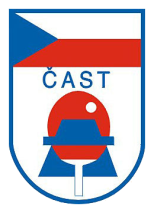 ČESKÁ ASOCIACE STOLNÍHO TENISUCZECH TABLE TENNIS ASSOCIATION, IČ: 00676888160 17, Praha 6, Zátopkova 100/2, pošt. schránka 40www.ping-pong.cz , e-mail: ctta@cuscz.cz  fax: 00420 242 429 250ČESKÁ ASOCIACE STOLNÍHO TENISUCZECH TABLE TENNIS ASSOCIATION, IČ: 00676888160 17, Praha 6, Zátopkova 100/2, pošt. schránka 40www.ping-pong.cz , e-mail: ctta@cuscz.cz  fax: 00420 242 429 250ČESKÁ ASOCIACE STOLNÍHO TENISUCZECH TABLE TENNIS ASSOCIATION, IČ: 00676888160 17, Praha 6, Zátopkova 100/2, pošt. schránka 40www.ping-pong.cz , e-mail: ctta@cuscz.cz  fax: 00420 242 429 250ČESKÁ ASOCIACE STOLNÍHO TENISUCZECH TABLE TENNIS ASSOCIATION, IČ: 00676888160 17, Praha 6, Zátopkova 100/2, pošt. schránka 40www.ping-pong.cz , e-mail: ctta@cuscz.cz  fax: 00420 242 429 250ČESKÁ ASOCIACE STOLNÍHO TENISUCZECH TABLE TENNIS ASSOCIATION, IČ: 00676888160 17, Praha 6, Zátopkova 100/2, pošt. schránka 40www.ping-pong.cz , e-mail: ctta@cuscz.cz  fax: 00420 242 429 250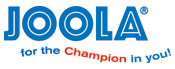 